LSU Student Bar AssociationMeeting MinutesSeptember 26, 2022 at 7:30 pmRoom 303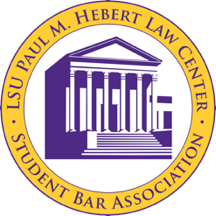 Call to Order at  7:32pm Roll Call Neyah Johnson – Executive PresidentLance Harvey – Executive Vice PresidentAutumn White – Executive SecretaryAndrew Hughes – Executive Treasurer Summer Whittington – Executive Director of ProgrammingRyan York – 3L Class PresidentConnor McCain – 3L Class Vice President Mckenna Dorais – 3L Class SecretaryCatherine Rutherford – 3L Class RepresentativeLindsey Tizzard – 3L Class Representative Alaysia Johnson – 2L Class PresidentMekkah Husamadeen – 2L Class Vice President  Mary Burchill – 2L Class Secretary Ansley Sumner – 2L Class Representative Diamond McCray – 2L Class Representative Matthew Smith – 1L Class PresidentDrake Brignac – 1L Class Vice PresidentHunter Reinhardt – § 1-1L Class Representative Eric Roshak – § 2-1L Class RepresentativeEmmanuel Pressley – § 3-1L Class RepresentativeSigrid Soetaert – LLM RepresentativePublic InputDamian Olvera asking for class officers’ concerns about the HLSA event:Free tacos from Gov’t Taco (quoted at $10 per person) and then $10 for two cases of water. Everyone will be invited. They are trying to get a mariachi band quoted at $600.“In honor of National Hispanic Heritage Month, the Hispanic Law Student Association would like to have a general meeting in October (date depending on approval from administration, before 10/15) which will include food, a presentation, and information. This event will be for cultural appreciation and will also have a general meeting to allow others to have an opportunity to learn about what we will doing this year (i.e., General Meeting). This will be an INCLUSIVE EVENT, OPEN TO EVERYBODY. The number of people will be far greater than 30, since all walks of life are welcome to this. Students, professors, administration, staff, etc. are welcome to this event. Everything meets Inside Account Guidelines based on precedent. In further addition, we are working on doing a Donation Drive for the Puerto Rico/DR Hurricane efforts.”Funding Requests (3L President)SAL Second General Body Meeting: October 20thOrdering Hungry Howies for $30.93 for about 12 people. Motion by Ryan to expend up to $30.93 from inside account to fund pizza for SAL’s second general body meeting. Seconded by Catherine.Motion passes unanimously.HLSA Motion by Ryan to expend up to $1,810.00 from the inside account for Gov’t Taco and the mariachi band for HLSA’s Hispanic Heritage Month Event on October 11th. Seconded by Catherine.Motion passes unanimously. Lance will be getting with Damian to address the timing of the food to make sure that the food is served at a time and place that is accessible to more students—potentially the same as SAL. LACDLThey are having their first general body meeting with a speaker (Jared Ambeau), serving Hungry Howies pizza for 30 people at a quoted cost of $115.45.Motion by Ryan to expend up to $115.45 from the inside account for pizza for LACDL’s first general body meeting.Seconded by Catherine.Motion passes unanimously.Reading, Correction, and Adoption of the September 19, 2022 Minutes:Motion to adopt by Autumn.Seconded by Diamond.Motion passes unanimously, minutes are adopted.Committee ReportsAcademics Committee – Chair & Vice-Chair: Amberlee Nix; Ann Marie RomeAthletics Committee – Chair: Coleton GuidryPowderpuff Game – OFFICIALLY MOVED to October 26th.Emailing Dean Henry about getting field booked for Powderpuff Game. Some shirt design involved in a donation drive between the two classes and breast cancer awareness buttons. Need to get the design finalized by Friday. We have different design ideas at this point: Jersey/football style with grad years on back.Purple / yellow. They are working with the 2Ls and McKenna/Neyah to figure out a design that works for everyone!Community and Media Committee – Co-Chairs: Emily Fields; Kerry SteenDiversity and Professionalism Committee – Chair: Renae PierreElections Committee – Commissioner: Evan GaudetSafety, Sensitivity & Sustainability Committee – Chair: Rubenie StimphillStudent Technology Fee Committee – Chair: Bryton ClarkExecutive Officer Reports PresidentSBA DinnerLook in the GroupMe for discussion on potential spots. Halloween Event with Student OrganizationsWill be announcing this soon!SBA Community Service OpportunityOctober 28th at 1:00 pm, unless this changes.Refrigerator Clean-out Neyah and other officers who can help are going to do it on Sept. 30th, time TBA.Vice PresidentOrganization UpdateFunding request form is finalized.Organizations who requested lockers got them.  SecretarySocial Media Updates/RequestsPlease send in a professional or high quality headshot and a short bio about yourself in an email to: awhi198@lsu.edu, ksteen4@lsu.edu, and efield5@lsu.edu before next week!Pre-Law Society Panel EventPlease see me after meeting if you would like me to share your contact info with Jade Smith re: their panel this Wednesday at 6pm! It will be on main campus, and they are expecting a decent turnout! TreasurerInside AccountOutside AccountProgramming Director Friday EventsThis Week’s GIF is at Tin Roof! 7-9pm on the patio (open to public after). There will be a food truck there, Elisa’s Cuban Coffee & Kitchen.October 7th – Mixer with Vet School at Fred’s (toga themed)November 11th – at the Station December 10th – Christmas Party at Fred’sBelly Up With the Bar – October 14th Class Officer Reports3L ClassHats & Canes – November 4 & 5, 2022Reception (on Friday, November 4th)They are going to test the speakers for audio quality.Motion by Ryan to expend $1,804.25 from the inside account to pay the remaining balance for the venue (USS Kidd).Seconded by Catherine.Motion passes unanimously.Miriam said that with itemized receipts from the vendors, we should be able to use inside account funds.Hats & Canes Shirts – Deadline to order shirts is THIS Wednesday. 2L ClassBarrister’s Ball – March 4th, 2023.Check was dropped off to the Lyceum. Brainstorming a potential “Spirit Week” to hype the event.  Meeting with Dean Henry and Miriam is this Friday to see what the Fourth Floor will be willing to pay.Merchandise SaleKeep promoting the hype video!Designs were approved by Dean Henry, but LSU Law Trademark is still Still in search of a license plate vendor maybe for spring portion of the sale. Our options: Gameday Ironworks with a minimum of 12 and shipping of $50.Final breakdown of bulk merch coming next week. 5-7 days to get them in.1L ClassHalloween Party “Haunted Mandamus”Venue has been secured by E. Pressley. The venue staff will handle decorating. We will have full use of the stage at the venue for our costume contest. The venue is also willing to make a special drink coordinated by Emmanuel (we are considering using this alongside of our cups). We can display sponsors logos during the contest.Marketing Flyer will be completed by Hunter by Wednesday, September 28, 2022. Marketing will begin on October 4, 2022 at noon.Tickets and Admissions Ticket sales will begin on October 10, 2022 Price of ticket will be $12.00 (This would include a collectable cup with each ticket sold). Target sale goal of 350 tickets sold. Cost estimate of glow in the dark cups would be 98 cents per cup and the cups are sold in packaging of 250 count, equaling $490.00 **estimate**Neyah asked for them to use Ticket Tailor for ticket sales.Handing out wristbands through table sit, but still working through when and where cups will be given out. Merchandise Agreed to only 75 shirts for the event. We will likely be using the Faux Pas printing company out of Metairie. Hunter has to drive down to visit them in person. Turnover time on the design depends. Keys can also do in-house design if the Faux Pas company can’t get it done in time.  1L Success Course Meeting this Tuesday, September 26, 2022 to discuss raffle (of our old merch) structure and implementation.LLMOld BusinessNew BusinessAdjournmentMotion to adjourn by Diamond.Seconded by Lindsey.Meeting adjourned at 9:09 pm!	